Základní škola Lužiny, Praha 5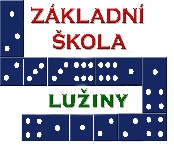 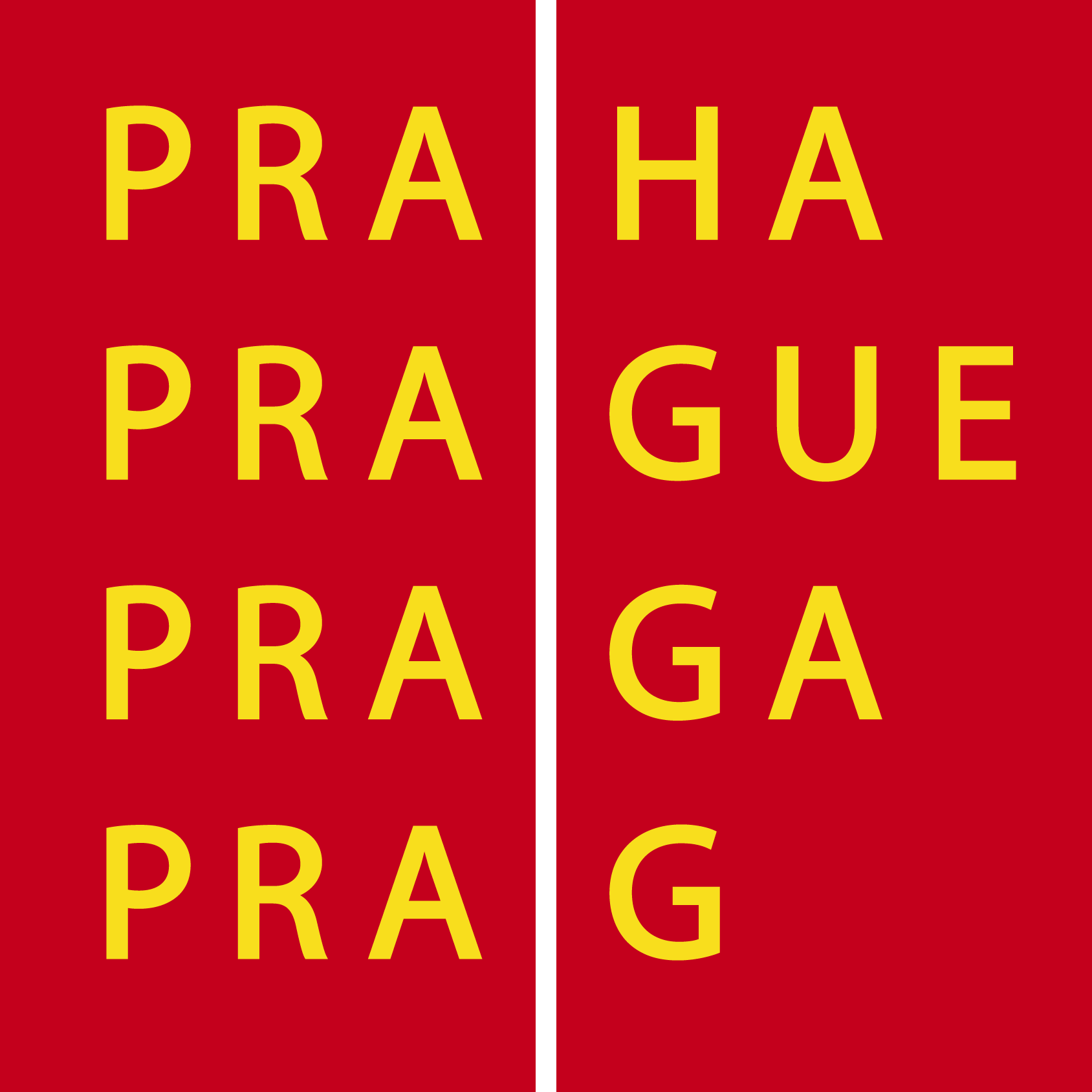  Trávníčkova 1743, PSČ 155 00tel.fax. 235 522 156, tel. 235 522 159, email: reditelka@zsluziny.cz, IČ 70107084Vážení rodiče,zápis do naší školy se bude konat ve dnech 23. 4. a 24. 4. 2024 . Přesný den a hodinu zápisu si rezervujete od 4. 3. 2023 adrese: https://zsluziny.reservando.cz/ nebo telefonicky u ředitelky školy (235 522 156)K zápisu je třeba s sebou přinést:rodný list dítěteprůkaz totožnosti zákonného zástupce, který žádá o přijetí dítěte – občanský průkaz, cestovní pas + vízum, povolení k trvalému pobytu…rozsudek soudu o svěření dítěte do péče, pokud takový rozsudek existujedoporučující posouzení SPC nebo PPP (posouzení vhodnosti školní zařazení) k přijetí do 1. ročníku ve speciální škole  - pozor, přijímáme pouze žáky s lehkým mentálním postižením do vzdělávacího programu vypracovaného podle RVP ZV s využitím minimální úrovně očekávaných výstupů. Proto je nutné, aby v dokumentu byla jednoznačně uvedena úroveň rozumových schopností a doporučovaný vzdělávací programNávody pro řešení konkrétních možných situací – které formuláře vyplnit:I. Žádám o přijetí dítěte, jemuž SPC (nebo PPP) doporučuje vzdělávání podle minimální úrovně pro úpravu očekávaných výstupů, tj. podle vzdělávacího programu pro žáky s lehkým mentálním postiženímVyplňte „Žádost o přijetí do 1. ročníku ZŠ § 16/9 ŠZ“.Vyplňte formulář „Zápisní list do 1. ročníku 2024/2025“Přečtěte si pozorně text „Informovaného souhlasu se zařazením do ZŠ § 16/9 ŠZ“, v případě potřeby vám bližší vysvětlení bude poskytnuto při zápisu. Následně vyplňte závěrečnou část formuláře pod slovem „souhlasím“. Pokud se rozhodnete nesouhlasit, nepodávejte žádost o přijetí do naší školy a zvolte inkluzívní vzdělávání v běžné ZŠ.K žádosti přiložte kopii rodného listu dítěte.V případě, že dítě je svěřeno soudem do péče jednoho z rodičů, přiložte kopii 1. listu rozsudku soudu – v kopii lze začernit citlivé údaje. Pokud tak neučiníte, zajistí jejich nečitelnost při přijetí ředitelka školy.K žádosti přiložte originál „Doporučujícího posouzení k přijetí do 1. ročníku ZŠ zřízené podle § 16 odst. 9 ŠZ“, nebo požádejte své SPC či PPP o zaslání do datové schránky školy (nebo o osobní předání v případě SPC při naší škole).II. Žádám o odklad povinné školní docházky (PŠD) pro své dítěVyplňte „Žádost o odklad povinné školní docházky“K žádosti přiložte kopii rodného listu dítěteK žádosti přiložte originál doporučení SPC nebo PPP k odkladu PŠDK žádosti přiložte další doporučení k odkladu PŠD, a to buď odborného lékaře (lze využít formulář z webových stránek školy) nebo klinického psychologa.V Praze dne 13.02.2024					PaedDr. Věra Kozohorská								ředitelka školy